A.N.A.R.P.E.Associazione Nazionale Agenti Rappresentanti Promotori Editoriali Sezione di Verona - Trento - Bolzano - MantovaSpettabile Agenzia Libraria ________________________________________Fax ____________________________Email ___________________________L'insegnante ___________________________	di ruoloincaricato supplente annuale supplente temporaneo fino al …….   di sostegnocodice fiscale: ……………………………………………………………………………….Indirizzo privato (facoltativo): …………………………………………………………………………………………………………..presso la scuola: Liceo “G. Carducci”, Via Manci 8 – 39100 BOLZANOmateria d’insegnamento: ……………………………………………   Classe e sezione: …………………………..numero di telefono per eventuali comunicazioni (facoltativo): ………………………………………………CHIEDE L'INVIO DEI SEGUENTI VOLUMI:perché è adottato nelle classi in cui insegna Mi impegno a depositare alla Segreteria della scuola il presente saggio di cattedra in caso di trasferimento (Circ. Min. Prot. Nr. 9828/BL del 24.12.1996).Confermo assumendomene la responsabilitàs la veridicità, di quanto dichiarato nella presente richiesta.Data	Firma	Timbro della Scuola eFirma della Dirigente Scolastica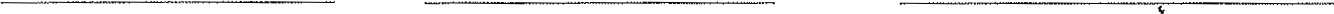 Eventuali dati personali verranno trattati dal destinatario nel rispetto della legge sulla privacy.CODICEAUTORE-TITOLO-VOLUME"CASA EDITRICE